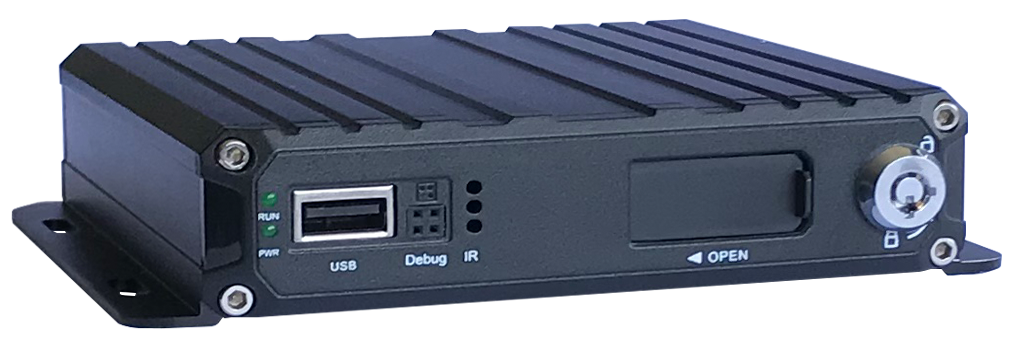 Built-in high performance Hisilicon chipsets, coded with H.264/H.265 standard, high compression rate and image qualityAHD/TVI/CVI/ANALOG four in one video input, wide complianceSupport 4 channel 1080P real-time preview and storage1 channel of video and audio synchronous outputVGA + CVBS output as standardSupport UPS power inputReverse AssistanceAdjust the camera image horizontally and verticallyAdjust the camera image 90 degree rotationPower:Professional In-Vehicle power design,8-36V DC Wide Voltage RangeMultiple protection circuits like under-voltage, short, reversed plug-inSmart power management system, shutdown under low voltage, low consumption when standbyStorage：Built-in super capacitor to avoid data loss and disk damage caused by sudden outageSpecial file management system to encrypt and protect the dataProprietary technology to detect the bad track of the disk which can make sure the continuity of video and long service life of the diskSupport SD card storage, maximum 1 x 256GBTransmission Interface：Support GPS/BD optional, high sensitivity, fast positioning4CH 1080P SD Card Mobile DVR    MR9504ECFEATURES:Technical parameter:Technical parameter:Technical parameter:ItemDevice ParameterPerformanceSystemMain ProcessorHi3520DV400SystemOperating SystemEmbedded Linux OSSystemOperating LanguageChinese/English/RussianSystemOperating InterfaceGUI, Support mouseSystemPassword SecurityTwo Layer password Admin/UserAudio &VideoVideo standardPAL/NTSCAudio &VideoVideo compressionH.264/H.265Audio &Video Image resolution1080P/ 720P /960H/D1/CIFAudio &VideoPlayback quality1080P/ 720P /960H/D1/CIFAudio &VideoDecoding ability1ch 1080P real timeAudio &VideoRecording qualityClass 1-6 optionalAudio &VideoImage displaySingle/Two/T/H/QUAD display optionalAudio &VideoAudio CompressionG.726/ MG726/ G.711Audio &VideoAudio recordingAudio & Video synchronized recordingRecording & Playback Recording modeManual/AlarmRecording & Playback Video bit rateFull frame 4096Mbps，6 classes image quality optional Recording & Playback Audio bit rate8KB/sRecording & Playback Storage mediaSD cardRecording & Playback Video inquiryInquiry by channel/Recording type/Alarm TypeRecording & Playback Local playbackPlayback by channel, timeFirmware upgradingUpgrading modeManual/Automatical/Emergency RecoveryFirmware upgradingUpgrading methodUSB diskInterfaceAV input4ch 4pin aviation InterfaceAV output1ch VGA video output, 1ch aviation AV outputInterfaceAlarm input4 digital inputs (4 Positive/Negative trigger)InterfaceSD card1 SDXC High speed card (1 x 256GB)InterfaceUSB interface1 USB 2.0 (support U disk/mouse) InterfaceIgnition input1 ACC signalInterfaceLED IndicationPWR/RUNInterfaceDisk lock1个InterfaceDebug port1个Function ExtensionGPS/BDSupport detecting antenna Plug in/Unplug/Short circuitOthersPower inputDC：8V~36VOthersPower consumptionStandby：5.8mA Maximum consumption：980mAOthersWorking temperature-20 --- 70℃OthersStorage SizeH.265  1080P    675M/hour/channelOthersDimension142*153*33（mm）